Сабақта қолданылған әдістердің тиімділігі:   1 тапсырма бойынша: Сабақтта оқушылар ғұламалардың еңбектерін ізденген, тірек – сызба құрастырғанда өте қызығушылықпен, белсенділікпен қатысты. 2 тапсырма бойынша: Оқушылар жұпттық жұмыс орындайды. Өздеріне ұнаған фигураларды таңдайды. Мақсаты: оқушының сөздік қорын, әдеби, мәдени сөйлеу тілін, күрделі ойлау қабілетін дамыту. Себебі бала оқылып отырған мәтіннің кейіпкерлерінің мінез-құлқына, сипаттама бере отырып қорытынды жасайды. Кейіпкерлерді түрлі фигуралардың сипатына қарай ұқсастығын табады. Екінші ғұламамен салыстырады. 3 тапсырма: Бұл тапсырмада компьютерден суреттер көрсетіледі сол суреттер туралы оқушылар өздері ізденген материалдарын айтады. Оқушылар өздерінің ізденген ғұламалардың еңбектерін айттып өтті. 4 тапсырма: Матемеатикалық есептер оқушылардың ойлау және есте сақтау қабілетін шыңдайтын әдістің бірі. Оқушыларды шапшаңдыққа жылдамдыққа бейімдейді. Сабақттың сәтсіз жақттары: 1. Уақыты тиімсіз пайдалану. 2. Топттық бағалауда бірін-бірімен келіспеуі. Дүние жүзі тарихыКүні:Күні:Сынып -8Сабақтың тақырыбы: Ғылым мен білімнің  дамуыҒылым мен білімнің  дамуыҒылым мен білімнің  дамуыСабақтың мақсаты: Орта ғасырдағы Орта Азия елдерінің көренікті ғұлама                                           ғалымдары, олардың еңбектері, Түрік халықтарының                                       эпостық жырлары, сәулет өнеріндегі ескерткіштер                                          туралы түсінік беру. Сана-сезімімен ой-өрісін, оқушылардың сабаққа деген ынтасын талдау, топтау, қабылдау естеу сақтау қабілеттерін және сөйлеу мәнерін, сөздік қорын, өз ойын жеткізе білуге дамыту.Орта ғасырдағы Орта Азия елдерінің көренікті ғұлама                                           ғалымдары, олардың еңбектері, Түрік халықтарының                                       эпостық жырлары, сәулет өнеріндегі ескерткіштер                                          туралы түсінік беру. Сана-сезімімен ой-өрісін, оқушылардың сабаққа деген ынтасын талдау, топтау, қабылдау естеу сақтау қабілеттерін және сөйлеу мәнерін, сөздік қорын, өз ойын жеткізе білуге дамыту.Орта ғасырдағы Орта Азия елдерінің көренікті ғұлама                                           ғалымдары, олардың еңбектері, Түрік халықтарының                                       эпостық жырлары, сәулет өнеріндегі ескерткіштер                                          туралы түсінік беру. Сана-сезімімен ой-өрісін, оқушылардың сабаққа деген ынтасын талдау, топтау, қабылдау естеу сақтау қабілеттерін және сөйлеу мәнерін, сөздік қорын, өз ойын жеткізе білуге дамыту.Сабақ. әдіс-тәсілдері:Диалог, жұптық, топтық жұмыс, АКТ, СТО технологиясы, сұрақ-жауап, Диалог, жұптық, топтық жұмыс, АКТ, СТО технологиясы, сұрақ-жауап, Диалог, жұптық, топтық жұмыс, АКТ, СТО технологиясы, сұрақ-жауап, Күтілетін нәтиже:Ой толығады;өзіндік ойын ортақ пікірге тоғыстыра біледі әрекетті сыни бағалауды үйренеді; сөйлеу мәнері қалыптасады; сұхбат арқылы кері байланысты үйренеді.Ізденіс арқылы Ғұлама ғалымдардың еңбектерімен тансады.Ой толығады;өзіндік ойын ортақ пікірге тоғыстыра біледі әрекетті сыни бағалауды үйренеді; сөйлеу мәнері қалыптасады; сұхбат арқылы кері байланысты үйренеді.Ізденіс арқылы Ғұлама ғалымдардың еңбектерімен тансады.Ой толығады;өзіндік ойын ортақ пікірге тоғыстыра біледі әрекетті сыни бағалауды үйренеді; сөйлеу мәнері қалыптасады; сұхбат арқылы кері байланысты үйренеді.Ізденіс арқылы Ғұлама ғалымдардың еңбектерімен тансады.Сабақ жоспары:Үйге тапсырма:І. Ұйымдастыру кезеңі: мақсат қою,топқа бөлу.ІІ.Сабақ барысы. СТО-дың 3 фазасы.                               1. Қызығушылығын ояту                               2. Мағынаны тану                               3. Ой толғаныс.III.Үйге тапсырма беру.§20, Қосымша материалдар бойынша шығармашылық тапсырма дайындауІ. Ұйымдастыру кезеңі: мақсат қою,топқа бөлу.ІІ.Сабақ барысы. СТО-дың 3 фазасы.                               1. Қызығушылығын ояту                               2. Мағынаны тану                               3. Ой толғаныс.III.Үйге тапсырма беру.§20, Қосымша материалдар бойынша шығармашылық тапсырма дайындауІ. Ұйымдастыру кезеңі: мақсат қою,топқа бөлу.ІІ.Сабақ барысы. СТО-дың 3 фазасы.                               1. Қызығушылығын ояту                               2. Мағынаны тану                               3. Ой толғаныс.III.Үйге тапсырма беру.§20, Қосымша материалдар бойынша шығармашылық тапсырма дайындауСабақтың барысыСабақтың барысыСабақтың барысыСабақтың барысыМұғалімнің іс-әрекетіМұғалімнің іс-әрекетіОқушының әрекетіОқушының әрекеті1. Қызығушылығын ояту:Психологиялық тренинг өткізіп,топтарға бөледі1. Қызығушылығын ояту:Психологиялық тренинг өткізіп,топтарға бөледіСабақ алдында психологиялық тренингке қатысадыСабақ алдында психологиялық тренингке қатысадыҮй тапсырмасын сұрайды.Проблемалық сұрақтар қояды.Үй тапсырмасын сұрайды.Проблемалық сұрақтар қояды.Үй тапсырмасы бойынша берілген сұрақтарға жауап береді.Үй тапсырмасы бойынша берілген сұрақтарға жауап береді.2. Мағынаны тану:Ой-қозғау:Шығармашылық топтық тапсырма береді.      Оқушылардың деректермен жұмыс істеуін дамыту және логикалық ойлау жүйесін жетілдіру мақсатында, қосымша әдебиеттермен жұмыс істеу беріледі. 2. Мағынаны тану:Ой-қозғау:Шығармашылық топтық тапсырма береді.      Оқушылардың деректермен жұмыс істеуін дамыту және логикалық ойлау жүйесін жетілдіру мақсатында, қосымша әдебиеттермен жұмыс істеу беріледі. 1-топқа тапсырама:   Мәтінді оқып шығып, тірек-сызба құрастырады:  1. Ғұлама ғалымдар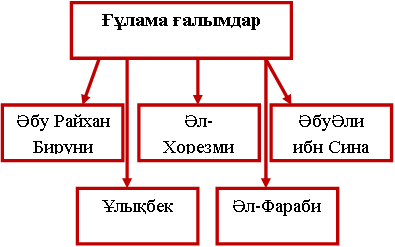 Еңбектері жайлы айтады.2-топқа тапсырма:Мәтінді оқып шығып, сұрақтарға жауап беріңдер:1-топқа тапсырама:   Мәтінді оқып шығып, тірек-сызба құрастырады:  1. Ғұлама ғалымдарЕңбектері жайлы айтады.2-топқа тапсырма:Мәтінді оқып шығып, сұрақтарға жауап беріңдер:Суреттер сөйлейді: Бұл тапсырмада компьютерден суреттер көрсетіледі сол суреттер туралы оқушылар өздері ізденген материалдарын айтады.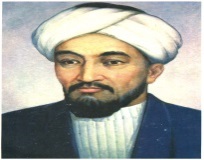 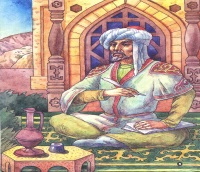 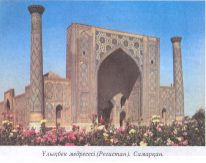 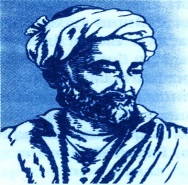 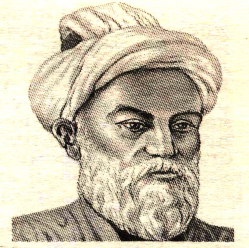 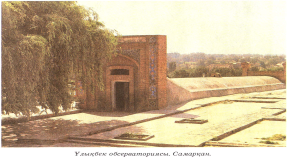 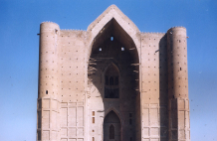 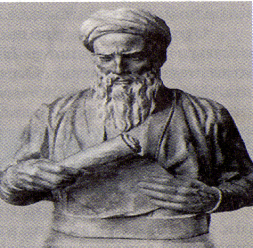 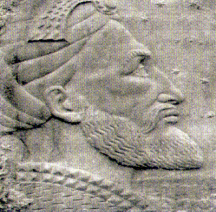 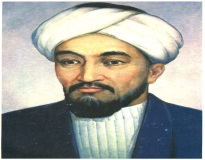 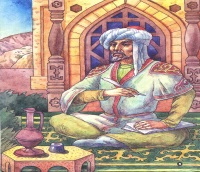 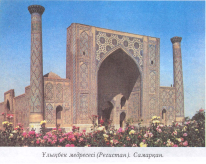 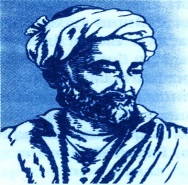 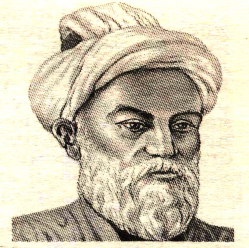 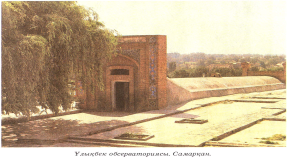 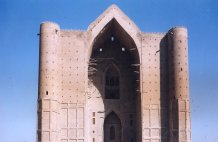 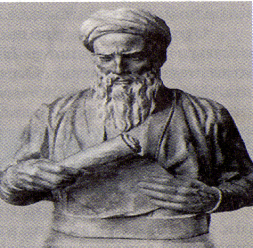 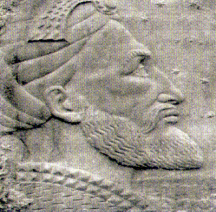 Суреттер сөйлейді: Бұл тапсырмада компьютерден суреттер көрсетіледі сол суреттер туралы оқушылар өздері ізденген материалдарын айтады.Математикалық есептер: Математикалық есептер: Бұл кезеңде оқушыларға 5 минут уақыт беріледі, оқушылар тақырыптың ішіндегі сандар бойынша есептеулер жүргізеді. Сол есептеулерден шыққан сан сол тақырыптың ішіндегі ғылымның немесе әдебиет өкілдерінің туған жылы немесе қайтыс болған жылын шығарулары керек.Бұл кезеңде оқушыларға 5 минут уақыт беріледі, оқушылар тақырыптың ішіндегі сандар бойынша есептеулер жүргізеді. Сол есептеулерден шыққан сан сол тақырыптың ішіндегі ғылымның немесе әдебиет өкілдерінің туған жылы немесе қайтыс болған жылын шығарулары керек.Оқушылар  білімін бекітуАшық сұрақтарОқушылар  білімін бекітуАшық сұрақтар«Кім жылдам?» ойыны.	Бұл кезеңде сабақты қорытындылаймыз. Компьютерде берілген сұрақтарға тез және нақты жауап берулері керек. «Кім жылдам?» ойыны.	Бұл кезеңде сабақты қорытындылаймыз. Компьютерде берілген сұрақтарға тез және нақты жауап берулері керек. Ой толғаныс:Ой толғаныс:Оқушылар стикерге  өз жазғандарын оқиды.Оқушылар стикерге  өз жазғандарын оқиды.Бағалау:Бағалау:Топтық формативті бағалауТоптық формативті бағалау